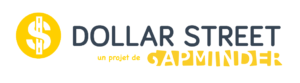 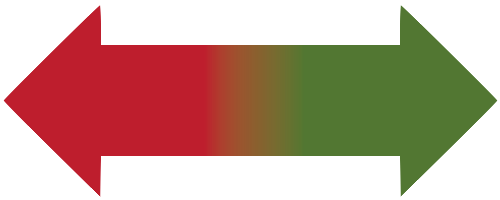 G8 – Development Disparities Within A Country – Dollar StreetWhy do you think that wealth varies so much within this country? Why do you think that wealth varies so much within this country? Why do you think that wealth varies so much within this country? Why do you think that wealth varies so much within this country? Name __________  $__________Name __________  $__________Name__________  $__________Name __________  $__________Paste photo herePaste photo herePaste photo herePaste photo hereWrite about which factors change the most within this country as you move from the poorest to the richest (e.g. quality of the car, amount of food etc.).